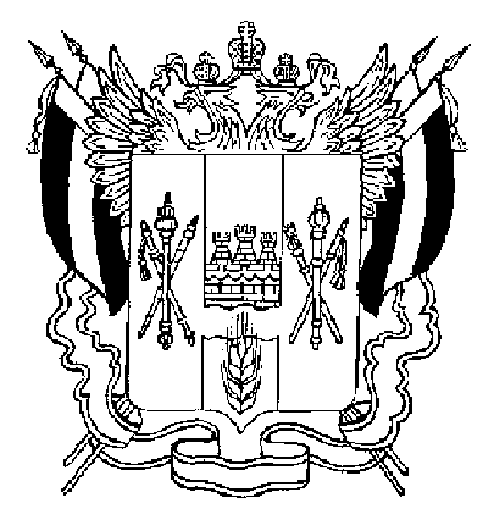 ПРАВИТЕЛЬСТВО РОСТОВСКОЙ ОБЛАСТИПОСТАНОВЛЕНИЕ от 26.10.2018  672г. Ростов-на-ДонуВ редакции постановлений Правительства Ростовской области от 06.02.2019 № 54, от 30.06.2019 № 460, от 03.10.2019 № 711О некоторых мерах по реализации мероприятия по поддержке образования для детей с ограниченными возможностями здоровья в Ростовской областиВ целях реализации Указа Президента Российской Федерации от 07.05.2018 № 204 «О национальных целях и стратегических задачах развития Российской Федерации на период до 2024 года», во исполнение паспорта национального проекта «Образование», утвержденного президиумом Совета при Президенте Российской Федерации по стратегическому развитию и приоритетным проектам, Правительство Ростовской области постановляет:1. Определить министерство общего и профессионального образования Ростовской области региональным координатором, ответственным за реализацию мероприятия по поддержке образования для детей с ограниченными возможностями здоровья в Ростовской области.2. Утвердить:2.1. Комплекс мер (дорожную карту) по обновлению материально-технической базы в коррекционных школах Ростовской области согласно приложению № 1.2.2. Концепцию по реализации мероприятия по поддержке образования для детей с ограниченными возможностями здоровья в Ростовской области и описание предполагаемых коррекционных школ, в которых обновлена материально-техническая база, согласно приложению № 2.3. Контроль за выполнением настоящего постановления возложить на первого заместителя Губернатора Ростовской области Гуськова И.А.ГубернаторРостовской области		    В.Ю. ГолубевПостановление вноситминистерство общегои профессионального образования РостовскойобластиПриложение № 1к постановлениюПравительстваРостовской областиот 26.10.2018 № 672КОМПЛЕКС МЕР (ДОРОЖНАЯ КАРТА) по обновлению материально-технической базы в коррекционных школах Ростовской областиКОМПЛЕКС МЕР («дорожная карта») по обновлению материально-технической базы в коррекционных школах Ростовской области на 2020 – 2024 годыПримечание. Используемое сокращение: минобразование Ростовской области – министерство общего и профессионального образования Ростовской области.ДОРОЖНАЯ КАРТА по обновлению материально-технической базы на 2019 годПримечание. Используемые сокращения: минобразование Ростовской области – министерство общего и профессионального образования Ростовской области;Федеральный оператор – проектный офис национального проекта «Образование».КОМПЛЕКС МЕР (дорожная карта) по обновлению материально-технической базы в коррекционных школах Ростовской области на 2020 – 2024 годыПримечание. Используемое сокращение: минобразование Ростовской области – министерство общего и профессионального образования Ростовской области.Начальник управлениядокументационного обеспеченияПравительства Ростовской области                   Т.А. РодионченкоПриложение № 2к постановлениюПравительстваРостовской областиот 26.10.2018 № 672КОНЦЕПЦИЯпо реализации мероприятия по поддержке образования детей с ограниченными возможностями здоровья в Ростовской области и описание предполагаемых коррекционных школ, в которых обновлена материально-техническая база1. Обоснование потребности в реализации мероприятия по поддержке образования детей с ограниченными возможностями в рамках национального проекта «Образование», в том числе за счет софинансирования из федерального бюджетаВ Ростовской области ежегодно более 16 тысяч детей по итогам обследования в психолого-медико-педагогических комиссиях получают статус «ребенок с ограниченными возможностями здоровья» и рекомендации по созданию специальных условий получения образования. Для получения качественного образования в Ростовской области успешно работает сеть из 29 государственных отдельных общеобразовательных организаций, реализующих адаптированные основные общеобразовательные программы (далее – коррекционная школа, АООП) для обучающихся с ограниченными возможностями здоровья (далее – ОВЗ). В 19 коррекционных школах обучаются дети с умственной отсталостью (интеллектуальными нарушениями), в 12 из них реализуются адаптированные программы профессионального обучения.В Ростовской области ведется целенаправленная работа по реформированию и модернизации сети коррекционных школ, реализующих АООП для обучающихся с ОВЗ. В государственных отдельных общеобразовательных учреждениях, реализующих АООП для обучающихся с ОВЗ, реализуется более 20 федеральных и 35 областных инновационных проектов.На базе коррекционных школ открыты и успешно работают 7 ресурсных центров (по сопровождению инклюзивного образования, по профориентации и профессиональному обучению лиц с ОВЗ (3 центра), комплексной помощи детям с расстройствами аутистического спектра (далее – РАС), перенесшим операцию кохлеарной имплантации, с нарушениями опорно-двигательного аппарата, слепоглухим).В 2017 – 2018 годах в целях повышения доступности качественного образования для обучающихся с ОВЗ дополнительно в четырех государственных общеобразовательных организациях открыты классы для обучающихся с ОВЗ, ведется перепрофилирование указанных организаций в коррекционные школы, реализующие АООП для обучающихся с ОВЗ. 2. Статистические данные по сети школ, численности и контингенту обучающихся, кадровому составуПо состоянию на 1 октября 2018 г. в указанных 33 общеобразовательных организациях учатся 5 083 обучающихся с ОВЗ, в том числе:ТаблицаВ указанных организациях работает 2 861 сотрудник, в том числе: 797 учителей, 56 учителей-логопедов, 28 учителей-дефектологов, 29 социальных педагогов, 31 педагог дополнительного образования, 47 педагогов-психологов.3. Информация о повышении квалификации педагогических работников, привлекаемых к реализации мероприятий по поддержке образования для детей с ограниченными возможностями здоровья в Ростовской областиВ Ростовской области с 1 сентября 2016 г. реализуются федеральные государственные образовательные стандарты начального общего образования для обучающихся с ОВЗ и федеральные государственные стандарты образования для обучающихся с умственной отсталостью (интеллектуальными нарушениями). В период 2016 – 2018 годов и 5 месяцев 2019 года по вопросу реализации федерального государственного образовательного стандарта начального общего образования обучающихся с ОВЗ и федерального государственного образовательного стандарта образования для обучающихся с умственной отсталостью (интеллектуальными нарушениями) на базе ГБУ РО РИПК и ППРО повысили квалификацию 876 педагогических работников.За 2018 год и текущий период 2019 года на базе ГБУ ДПО РО РИПК и ППРО проведено повышение квалификации по вопросам инклюзивного и коррекционного образования для руководителей и заместителей руководителей, учителей-логопедов, педагогов-психологов, воспитателей, учителей-предметников – всего более 3 300 человек.Педагогические работники обучаются в рамках курсов повышения квалификации, организованных в Федеральном ресурсном центре по сопровождению детей с РАС, в Федеральном ресурсном центре по сопровождению детей с ТМНР, в федеральном государственном бюджетном научном учреждении «Институт коррекционной педагогики Российской академии образования» (далее – ФГБНУ «ИКП РАО») и других.В 2018 году рамках соглашения о сотрудничестве с Федеральным ресурсным центром по сопровождению детей с ТМНР г. Пскова 120 педагогических работников и специалистов системы образования Ростовской области повысили квалификацию, 15 человек прошли стажировку.В 2018 году минобразованием Ростовской области совместно с областным государственным автономным учреждением дополнительного профессионального образования «Институт развития образования Ивановской области» организованы и проведены для 270 специалистов дошкольных образовательных организаций курсы повышения квалификации по теме: «Адаптированные образовательные программы дошкольного образования: проектирование и алгоритмы реализации».В мае 2019 г. специалистами Федерального ресурсного центра по организации комплексного сопровождения детей с расстройствами аутистического спектра в г. Ростове-на-Дону проведен обучающий семинар «Тьюторское сопровождение обучающихся с РАС» для 100 педагогических работников Ростовской области.4. Опыт Ростовской области в реализации федеральных и международных проектов (мероприятий) в области образованияРостовская область имеет большой опыт по организации и проведению масштабных (общероссийских, межрегиональных) программ и проектов.С 2011 года Ростовская область является участником реализации мероприятий государственной программы Российской Федерации «Доступная среда» на 2011 – 2020 годы.За период с 2011 по 2018 год в Ростовской области созданы условия доступности для получения качественного образования для детей-инвалидов и детей с ОВЗ в 243 общеобразовательных учреждениях, в 124 дошкольных общеобразовательных учреждениях, в 25 учреждениях дополнительного образования.Ежегодно, с 2016 года в деловой программе Московского международного салона образования успешно представляется опыт государственных общеобразовательных учреждений, реализующих АООП для обучающихся с ОВЗ: ГКОУ РО Волгодонская специальная школа-интернат «Восхождение», ГКОУ РО «Ростовская специальная школа-интернат № 48», ГКОУ РО «Ростовская специальная школа-интернат № 38», ГКОУ РО Казанская школа-интернат, ГКОУ РО Шахтинская специальная школа-интернат № 16.Представители Ростовской области регулярно участвуют во Всероссийском конкурсе «Лучший по профессии» среди обучающихся с умственной отсталостью (интеллектуальными нарушениями). В 2017 году команда Ростовской области вошла в десятку лучших и показала результаты: в номинации «Кулинария» – I место, обучающаяся ГКОУ РО Развиленской школы-интерната; звание лауреата в номинациях: «Швейное дело и технология моды», обучающаяся ГКОУ РО Шахтинской специальной школы-интерната № 16, «Столярное дело», обучающийся ГКОУ РО Гуковской школы-интерната № 12. Отмечены Грамотами за участие во Всероссийском конкуре «Лучший по профессии» участники в номинациях: «Швейное дело и технология моды», обучающаяся ГКОУ РО Гуковской школы-интерната № 11, «Растениеводство и ландшафтный дизайн», обучающаяся ГКОУ РО Николаевской школы-интерната.Обучающиеся с ОВЗ государственных общеобразовательных учреждений, реализующих АООП, традиционно принимают участие и занимают призовые места во Всероссийской спартакиаде инвалидов. В 2018 году результативно выступили обучающиеся ГКОУ РО Волгодонской специальной школы-интерната «Восхождение» (обучающиеся с нарушением опорно-двигательного аппарата), ГКОУ РО «Ростовская специальная школа-интернат № 48» (слабослышащие обучающиеся), ГКОУ РО «Ростовская специальная школа-интернат № 38» (слабовидящие обучающиеся), ГКОУ РО РОЦОНУ, ГКОУ РО «Каменская специальная школа-интернат» (глухие обучающиеся).Обучающиеся школ для глухих, слабослышащих и позднооглохших детей являются постоянными участниками и победителями Всероссийского фестиваля жестовой песни.В 2018 году педагог-дефектолог ГКОУ РО Волгодонской специальной школы-интерната «Восхождение» принял участие в федеральном этапе Всероссийского конкурса «Учитель-дефектолог России 2018». В июне 2019 г. в Ростовской области проводится 1 (региональный) этап Всероссийского конкурса «Учитель-дефектолог России 2019», победитель которого представит Ростовскую область на федеральном этапе.С 2017 года Ростовская область принимает участие во Всероссийском конкурсе «Школа – территория здоровья» (в 2017 году призовые места заняли ГКОУ РО Волгодонская специальная школа-интернат «Восхождение» и ГКОУ РО Матвеево-Курганская школа-интернат).22 ноября 2017 г. Ростовская область стала площадкой для проведения Всероссийской конференции «Охрана жизни и здоровья обучающихся с ограниченными возможностями здоровья в общеобразовательной организации», в рамках которой государственные общеобразовательные учреждения Ростовской области представили свой опыт делегациям из 20 субъектов Российской Федерации.29 марта 2018 г. в г. Ростове-на-Дону состоялась Всероссийская научно-практическая конференция «Психолого-педагогическое сопровождение детей после кохлеарной имплантации». Организаторами конференции выступили минобразование Ростовской области, ФБГНУ «ИКП РАО», кафедра «Дефектология и инклюзивное образование» федерального государственного бюджетного образовательного учреждения высшего образования «Донской государственный технический университет», региональный ресурсный центр по сопровождению детей после кохлеарной имплантации на базе ГКОУ РО «Ростовская специальная школа-интернат № 48». В мероприятии приняли участие представители систем образования и здравоохранения региона, работающие с детьми с нарушением слуха, студенты, родители, представители общественных организаций, а также делегации специалистов из 7 регионов России.22 ноября 2018 г. состоялся региональный семинар-совещание «Развитие системы комплексного сопровождения детей с нарушениями опорно-двигательного аппарата» с участием Федерального ресурсного центра по комплексному сопровождению детей с нарушениями опорно-двигательного аппарата. Мероприятие проведено на базе ГКОУ РО Волгодонской специальной школы-интерната «Восхождение». В семинаре-совещании приняли участие представители г. Москвы, Республики Калмыкия, Краснодарского края.21 – 22 марта 2019 г. в г. Ростове-на-Дону состоялась региональная научно-практическая конференция «Качество образования детей с ограниченными возможностями здоровья при реализации ФГОС начального общего образования обучающихся с ограниченными возможностями здоровья и ФГОС образования обучающихся с умственной отсталостью (интеллектуальными нарушениями)». В конференции приняли участие представители Минпросвещения России (Сачко Ю.М., начальник отдела образования детей с особыми образовательными потребностями Департамента государственной политики в сфере защиты прав детей Минпросвещения России), Малофеев Н.Н., доктор педагогических наук, директор Института коррекционной педагогики РАО, Соловьева И.Л., к.п.н., доцент кафедры логопедии Института специального образования и комплексной реабилитации ГАОУ ВО МГПУ, представители издательства «Просвещение», автономной некоммерческой организации «Научно-методический центр образования, воспитания и социальной защиты детей и молодежи «СУВАГ».С 16 по 18 мая 2019 г. в г. Ростове-на-Дону состоялась III Всероссийская научно-практическая конференция-фестиваль «Кинезиологические практики: в образовании и психотерапии». Организаторы – ФГАОУ ВО «Южный федеральный университет», Академия психологии и педагогики, минобразование Ростовской области, управление образования города Ростова-на-Дону, ФГБНУ «Институт изучения детства, семьи и воспитания Российской академии образования», МООСК «Ассоциация кинезиологии». Цель конференции-фестиваля – актуализация проблемы интеграции инновационных кинезиологических практик в деятельность образовательных организаций; представление лучших кинезиологических практик и проектов. 17 мая 2019 г. площадкой проведения конференции стала ГКОУ РО «Ростовская специальная школа-интернат № 38», которая представила опыт применения кинезиологических практик в образовании слабовидящих детей.17 мая 2019 г. в г. Ростове-на-Дону на базе ГКОУ РО «Ростовская специальная школа-интернат № 48» состоялась конференция по вопросам диагностики и медико-психолого-педагогического сопровождения детей с нарушениями слуха, имеющих комплексные нарушения развития. В конференции приняли участие представители ФГБУ СПб НИИ «Уха, горла, носа и речи» – доктор психологических наук, профессор, главный научный сотрудник, член правления Российского общества сурдологов Королева И.В.; АНО ДПО «Институт слуха и речи», некоммерческого партнерства содействия реабилитации людей с ограниченными возможностями по слуху «Я слышу мир!» – вице-президент программы реабилитации детей с ограниченными возможностями по слуху Зонтова О.В., ООО «МастерСлух», а также педагоги, учителя-дефектологи (сурдопедагоги) общеобразовательных учреждений, врачи сурдологи-оториноларингологи Ростовской области. В октябре 2019 г. при поддержке Минпросвещения России и Федерального ресурсного центра по комплексному сопровождению детей с расстройствами аутистического спектра в г. Ростове-на-Дону состоится Всероссийский семинар «Индивидуальный образовательный маршрут ребенка с РАС».В 2019 году по итогам федерального конкурсного отбора, проведенного в 2018 году, Ростовская область стала получателем субсидии из федерального бюджета бюджетам субъектов Российской Федерации на поддержку образования для детей с ограниченными возможностями здоровья в рамках федерального проекта «Современная школа» национального проекта «Образование» в сумме 41 313,8 тыс. рублей.В текущем году 10 областных коррекционных школ ведут работу по обновлению материально-технической базы на общую сумму 42 156,94 тыс. рублей (с учетом софинансирования из областного бюджета Ростовской области). Описание площадок организаций, в которых в 2019 году реализуется мероприятие по поддержке образования детей с ограниченными возможностями здоровьяС 1 сентября 2019 г. обучающиеся с ОВЗ начнут заниматься в обновленных многофункциональных учебных кабинетах, компьютерных классах, кабинетах робототехники, залах лечебной физкультуры и сенсорных комнатах. Новое оборудование для трудовых мастерских сделает возможным внедрение современных программ трудового и профессионально-трудового обучения в коррекционных школах по востребованным на рынке труда профессиям. Вводятся такие профили трудового обучения, как гончарное, картонажно-переплетное, обувное дело. Современный тепличный комплекс позволит на качественно новом уровне обучать детей по агропромышленному профилю. Значительно обновятся кабинеты поварского дела. У школьников с ОВЗ появится возможность обучаться декоративно-прикладному искусству и заниматься в фотостудии. Оборудование для кабинетов педагога-психолога, учителя-дефектолога, учителя-логопеда позволит повысить качество психолого-педагогической и коррекционной помощи.Значительную поддержку проект получил от Губернатора Ростовской области Голубева В.Ю. на обновление инфраструктуры коррекционных школ, оснащение современной учебной мебелью из бюджета области выделено более 10 млн рублей.Обязательным условием участия в проекте является ежегодное 
100-процентное обучение учителей «Технологии» коррекционных школ. Мы поэтапно решаем эту задачу.По итогам 2019 года будут достигнуты следующие показатели: численность детей, осваивающих предметную область «Технология» по обновленным примерным основным образовательным программам общего образования и на обновленной материально-технической базе от общего числа детей, указанной категории, – 1 372 человека;численность детей с ОВЗ и инвалидностью, обучающихся в коррекционных школах в условиях современной здоровьесберегающей образовательной среды, обеспечивающей индивидуальный образовательный маршрут с учетом особых образовательных потребностей, – 2 244 человека;повышение квалификации педагогов по вопросам работы с детьми с ОВЗ, в том числе по предмету «Технология» ежегодно – 100 процентов. В 2020 – 2024 годах материально-техническая база будет обновлена дополнительно в 19 коррекционных школах Ростовской области. Идеи национального проекта «Образование», реализованные в 2019 году, получат свое развитие в части оснащения мастерских для открытия новых профилей трудового обучения, а также создания условий для коррекционно-развивающей работы с детьми с ОВЗ, для реализации адаптированных основных общеобразовательных программ и дополнительных образовательных программ.До 2024 года в Ростовской области будут оснащены все коррекционные школы современным оборудованием с учетом особых образовательных потребностей обучающихся с ОВЗ в каждой из образовательных организаций. ––––––––––––––––Примечание.Список используемых сокращений: Азовский ДДИ – Азовский детский дом-интернат для умственно отсталых детей;АООП – адаптированная основная образовательная программа;г. – город;ГАОУ ВО МГПУ – государственное автономное образовательное учреждение высшего образования «Московский государственный педагогический университет»;ГБУ РО РИПК и ППРО – государственное бюджетное учреждение Ростовской области «Ростовский институт повышения квалификации и профессиональной переподготовки работников образования»;ГБИ СОН – государственное бюджетное учреждение социального обслуживания населения Ростовской области;ГКОУ РО РОЦОНУ – государственное казенное общеобразовательное учреждение Ростовской области Ростовский областной центр образования неслышащих учащихся;к.п.н. – кандидат педагогических наук;Минпросвещения России – министерство просвещения Российской Федерации;МООСК – межрегиональная общественная организация сертифицированных кинезиологов;ООО – общество с ограниченной ответственностью;пер. – переулок;РАС – расстройство аутистического спектра;ст. – станица;ТМНР – тяжелые множественные нарушения развития;ФГАОУ ВО – федеральное государственное автономное учреждение высшего образования;ФГБУ СПб НИИ – федеральное государственное бюджетное учреждение «Санкт-Петербургский научно-исследовательский институт»;ФГОС – федеральный государственный образовательный стандарт.Начальник управлениядокументационного обеспеченияПравительства Ростовской области                                                Т.А. РодионченкоПриложение № 1 к Концепции по реализации мероприятия по поддержке образования для детей с ограниченными возможностями здоровья в Ростовской области и описанию предполагаемых коррекционных школ, в которых обновлена материально-техническая базаТАБЛИЦА индикаторов на 2020 – 2024 годыПримечание. Используемое сокращение: дети с ОВЗ – дети с ограниченными возможностями здоровья.Приложение № 2к Концепции по реализации мероприятий по поддержке образования для детей с ограниченными возможностями здоровья в Ростовской области и описанию предполагаемых коррекционных школ, в которых обновлена материально-техническая базаСЕТЬ коррекционных школ, в которых планируетсяобновление материально-технической базы на 2020 – 2024 годы№ п/пНаименование мероприятияОтветственныйРезультатСрокисполнения123451.Утверждено должностное лицо в составе регионального ведомственного проектного офиса, ответственное за обновление материально-технической базы в коррекционных школахминобразование Ростовской областираспорядительный акт минобразования Ростовской области25 августа 2019 г.2.Утвержден перечень коррекционных школ, в которых будет обновлена материально-техническая базаминобразование Ростовской областираспорядительный акт минобразования Ростовской области1 октября 2019 г.3.Утвержден медиаплан обновления материально-технической базы в коррекционных школахминобразование Ростовской областираспорядительный акт минобразования Ростовской области1 октября 2019 г., далее – ежегодно4.Утверждены дизайн-проекты и зонирование коррекционных школ минобразование Ростовской областиакт минобразования Ростовской области/ регионального ведомственного проектного офиса при минобразовании Ростовской области 30 октября 2019 г.,далее – ежегодно5.Сформирован и согласован перечень оборудования для оснащения коррекционных школминобразование Ростовской области, ведомственный проектный офис национального проекта «Образование»письмо ведомственного проектного офиса и распорядительный акт минобразования Ростовской области1 ноября 2019 г.,далее – ежегодно6.Представлена информация об объемах средств операционных расходов на функционирование коррекционных школ по статьям расходовминобразование Ростовской области, ведомственный проектный офис национального проекта «Образование»письмо минобразования Ростовской области30 ноября 2019 г., далее – ежегодно7.Заключено дополнительное соглашение по реализации регионального проекта «Современная школа» на территории Ростовской области в подсистеме управления национальными проектами государственной интегрированной информационной системы управления общественными финансами «Электронный бюджет» минобразование Ростовской областидополнительное соглашениепо реализации регионального проекта «Современная школа» на территории Ростовской области в подсистеме управления национальными проектами государственной интегрированной информационной системы управления общественными финансами «Электронный бюджет»5 февраля 2020 г.,далее – ежегодно (при необходимости)8.Заключено финансовое соглашение в подсистеме управления национальными проектами государственной интегрированной информационной системы управления общественными финансами «Электронный бюджет»минобразование Ростовской областифинансовое соглашение в подсистеме управления национальными проектами государственной интегрированной информационной системы управления общественными финансами «Электронный бюджет»15 февраля 2020 г.,далее – ежегодно (при необходимости)9.Объявлены закупки товаров, работ, услуг для обновления материально-технической базы в коррекционных школахминобразование Ростовской области извещения о проведении закупок25 февраля 2020 г.,далее – ежегодно10.Повышение квалификации (профмастерства) педагогов коррекционных школ, в том числе по новым технологиям преподавания в предметной области «Технология»минобразование Ростовской области свидетельство о повышении квалификации, отчет по программам переподготовки кадровсогласно графику, далее – ежегодно11.Доставлены, установлены, налажены средства обучения и воспитания, оборудованиеминобразование Ростовской областиакты приемки работ по форме, разработанной и утвержденной минобразованием Ростовской области25 августа 2020 г.,далее – ежегодно12.Проведен мониторинг оснащения средствами обучения и воспитания, оборудованиемминобразование Ростовской области, ведомственный проектный офис национального проекта «Образование»по форме, определяемой ведомственным проектным офисом национального проекта «Образование»30 августа 2020 г.,далее – ежегодно13.Завершение набора детей, обучающихся по адаптированным дополнительным общеобразовательным программамруководитель организацииприказ организации30 августа 2020 г.,далее – ежегодно№ п/пНаименование мероприятияОтветственныйисполнительСрокисполнения12341.Согласование с проектным офисом национального проекта «Образование» перечня коррекционных школ, в которых будет обновлена материально-техническая базаминобразование Ростовской области, Федеральный оператормарт2.Согласование типового проекта и инфраструктурного листа школыминобразование Ростовской области, Федеральный оператормарт – апрель3.Согласование дизайн-проекта школыминобразование Ростовской области, Федеральный оператормарт4.Согласование проекта зонирования школыминобразование Ростовской области, Федеральный оператормарт5.Согласование калькуляции операционных расходов на функционирование организации, осуществляющей образовательную деятельность исключительно по адаптированным общеобразовательным программам, по статьям расходов, утвержденным документацией по отбору субъекта Российской Федерации на софинансирование из бюджета Российской Федерации расходного обязательстваминобразование Ростовской области, Федеральный операторежегодно6.Утверждение типового медиапланаминобразование Ростовской областифевраль7.Повышение квалификации сотрудников и педагогов, в том числе по новым технологиям преподавания предметной области «Технология»минобразование Ростовской областиапрель – май8.Закупка, доставка и наладка оборудованияминобразование Ростовской областимай – октябрь9.Завершение строительно-монтажных работ и косметических ремонтов, приведение площадки школы в соответствии с брендбукомминобразование Ростовской областиоктябрь№ п/пНаименование мероприятияОтветственныйРезультатСрокисполнения123451.Утверждено должностное лицо в составе регионального ведомственного проектного офиса, ответственное за обновление материально-технической базы в коррекционных школахминобразование Ростовской областираспорядительный акт минобразования Ростовской области25 августа 2019 г.2.Утвержден перечень коррекционных школ, в которых будет обновлена материально-техническая базаминобразование Ростовской областираспорядительный акт минобразования Ростовской области1 октября 2019 г.3.Утвержден медиаплан обновления материально-технической базы в коррекционных школахминобразование Ростовской областираспорядительный акт минобразования Ростовской области1 октября 2019 г., далее –ежегодно4.Утверждены дизайн-проекты и зонирование коррекционных школ минобразование Ростовской областиакт минобразования Ростовской области/ регионального ведомственного проектного офиса при минобразовании Ростовской области 30 октября 2019 г.5.Сформирован и согласован перечень оборудования для оснащения коррекционных школминобразование Ростовской области, ведомственный проектный офис национального проекта «Образование»письмо ведомственного проектного офиса и распорядительный акт минобразования Ростовской области1 ноября 2019 г.6.Представлена информация об объемах средств операционных расходов на функционирование коррекционных школ по статьям расходовминобразование Ростовской области, ведомственный проектный офис национального проекта «Образование»письмо минобразования Ростовской области30 ноября 2019 г., далее –ежегодно7.Заключено дополнительное соглашение по реализации регионального проекта «Современная школа» на территории Ростовской области в подсистеме управления национальными проектами государственной интегрированной информационной системы управления общественными финансами «Электронный бюджет» минобразование Ростовской областидополнительное соглашение5 февраля 2020 г.,далее –ежегодно (при необходимости)8.Заключено финансовое соглашение в подсистеме управления национальными проектами государственной интегрированной информационной системы управления общественными финансами «Электронный бюджет»минобразование Ростовской области финансовое соглашение15 февраля 2020 г.,далее –ежегодно (при необходимости)9.Объявлены закупки товаров, работ, услуг для обновления материально-технической базы в коррекционных школахминобразование Ростовской области извещения о проведении закупок25 февраля 2020 г.10.Повышение квалификации (профмастерства) педагогов коррекционных школ, в том числе по новым технологиям преподавания предметной области «Технология»минобразование Ростовской области свидетельство о повышении квалификации, отчет по программам переподготовки кадровсогласно графику, далее – ежегодно11.Доставлены, установлены, налажены средства обучения и воспитания, оборудованиеминобразование Ростовской области акты приемки работ по форме, разработанной и утвержденной минобразованием Ростовской области25 августа 2020 г.12.Проведен мониторинг оснащения средствами обучения и воспитания, оборудованиемминобразование Ростовской области, ведомственный проектный офис национального проекта «Образование»по форме, определяемой ведомственным проектным офисом национального проекта «Образование»30 августа 2020 г.13.Завершение набора детей, обучающихся по адаптированным дополнительным общеобразовательным программамруководитель организацииакт организации30 августа 2020 г.Наименование образовательной программыЧисленность обучающихся по образовательным программам, всего (человек)12Образовательные программы начального общего образования995из них адаптированные995в том числе:для глухих76для слабослышащих и позднооглохших117для слепых35для слабовидящих75с тяжелыми нарушениями речи287с нарушениями опорно-двигательного аппарата129с задержкой психического развития235с расстройствами аутистического спектра1Образовательные программы основного общего образования687из них адаптированные687в том числе:для глухих73для слабослышащих и позднооглохших157для слепых30для слабовидящих71с тяжелыми нарушениями речи95с нарушениями опорно-двигательного аппарата115с задержкой психического развития146с расстройствами аутистического спектра–Образовательные программы среднего общего образования70из них адаптированные70в том числе:для глухих44для слабослышащих и позднооглохших5для слепых3для слабовидящих18с тяжелыми нарушениями речи–с нарушениями опорно-двигательного аппарата–с задержкой психического развития–с расстройствами аутистического спектра–Программы образования обучающихся с умственной отсталостью (интеллектуальными нарушениями)3 331№п/пНаименование учрежденияАдрес местанахожденияКраткое описание12341.Государственное казенное общеобразовательное учреждение Ростовской области «Волгодонская специальная школа-интернат «Восхождение»347540, Ростовская область, г. Волгодонск, ул. Первомайская, 75в организации 190 обучающихся с ОВЗ обучаются по АООП для обучающихся с нарушениями опорно-двигательного аппарата, реализуются программы дополнительного образования для обучающихся с ОВЗ, в том числе авторская программа дополнительного образования по адаптивному плаванию.С 2012 года работает ресурсный центр по профориентации обучающихся с ОВЗ и инвалидностью, в 2018 году открыт региональный ресурсный центр по комплексному сопровождению детей с нарушениями опорно-двигательного аппарата, реализуется 4 федеральных инновационных проекта2.Государственное казенное общеобразовательное учреждение Ростовской области «Ростовская специальная школа-интернат № 38»344091, Ростовская область, г. Ростов-на-Дону, пр. Стачки, 235/2в организации 175 обучающихся с ОВЗ обучаются по АООП для слабовидящих, реализуются программы дополнительного образования для обучающихся с ОВЗ, издается школьная газета «Антирутин» – многократный победитель Всероссийских конкурсов школьной прессы, реализуется 2 федеральных инновационных проекта.В 2018 году открыт региональный ресурсный кабинет по комплексному сопровождению слепоглухих детей3.Государственное казенное общеобразовательное учреждение Ростовской области «Ростовская специальная школа-интернат № 42»344112, Ростовская область, г. Ростов-на-Дону, ул. Леваневского, 34в организации 244 обучающихся с ОВЗ обучаются по АООП для обучающихся с умственной отсталостью (интеллектуальными нарушениями), РАС, ТМНР, реализуются программы дополнительного образования для обучающихся с ОВЗ.Организация является базовой площадкой ГБУ ДПО РО РИПК и ППРО.С 2017 года работает региональный ресурсный центр по комплексному сопровождению детей с РАС, реализуется федеральный инновационный проект4.Государственное казенное общеобразовательное учреждение Ростовской области «Ростовская специальная школа-интернат № 48»344022, Ростовская область, г. Ростов-на-Дону, ул. Суворова, 81в организации 132 обучающихся с ОВЗ обучаются по АООП для слабослышащих и позднооглохших, реализуются программы дополнительного образования для обучающихся с ОВЗ.С 2009 года функционирует региональный ресурсный центр по сопровождению инклюзивного образования, с 2017 года –региональный ресурсный центр по комплексному сопровождению детей после операции кохлеарной имплантации, реализуется 4 федеральных инновационных проекта5.Государственное казенное общеобразовательное учреждение Ростовской области «Азовская специальная школа № 7»346780, Ростовская область, г. Азов, ул. Васильева, 92в организации 408 обучающихся с ОВЗ обучаются по АООП для обучающихся с задержкой психического развития (далее – ЗПР), с умственной отсталостью (интеллектуальными нарушениями), РАС, ТМНР, в том числе воспитанники ГБУ РО СОН «Азовский ДДИ», реализуются программы дополнительного образования для обучающихся с ОВЗ, областной инновационный проект6.Государственное казенное общеобразовательное учреждение Ростовской области «Ростовская специальная школа-интернат № 41»344065, Ростовская область, г. Ростов-на-Дону, пер. Днепровский, 119в организации 261 обучающийся с ОВЗ обучается по АООП для обучающихся с умственной отсталостью (интеллектуальными нарушениями), РАС, ТМНР, реализуются программы профессионального обучения для обучающихся с умственной отсталостью (интеллектуальными нарушениями), программы дополнительного образования для обучающихся с ОВЗ7.Государственное казенное общеобразовательное учреждение Ростовской области «Шахтинская специальная школа-интернат № 16»346500, Ростовская область, г. Шахты, пер. Тюменский, 72в организации 324 обучающихся с ОВЗ обучаются по АООП для обучающихся с умственной отсталостью (интеллектуальными нарушениями), РАС, ТМНР, реализуются программы профессионального обучения для обучающихся с умственной отсталостью (интеллектуальными нарушениями), программы дополнительного образования для обучающихся с ОВЗ, областной инновационный проект по отработке модели ресурсного центра по сопровождению инклюзивного образования обучающихся с ОВЗ8.Государственное казенное общеобразовательное учреждение Ростовской области «Таганрогская специальная школа № 19»347924, Ростовская область, г. Таганрог, ул. Черняховского, 4/1в организации 217 обучающихся с ОВЗ обучаются по АООП для обучающихся с умственной отсталостью (интеллектуальными нарушениями), РАС, ТМНР, реализуются программы профессионального обучения для обучающихся с умственной отсталостью (интеллектуальными нарушениями), программы дополнительного образования для обучающихся с ОВЗ, областной инновационный проект по отработке модели сопровождения детей с РАС9.Государственное казенное общеобразовательное учреждение Ростовской области «Ростовский областной центр образования неслышащих учащихся»344022, Ростовская область, г. Ростов-на-Дону, ул. Суворова, 127/27в организации 163 обучающихся с ОВЗ обучаются по АООП для глухих, слабослышащих и позднооглохших, реализуются программы дополнительного образования для обучающихся с ОВЗ, областной инновационный проект по преемственности образования глухих детей 10.Государственное казенное общеобразовательное учреждение Ростовской области «Николаевская специальная школа-интернат»346680, Ростовская область, Константиновский район, ст. Николаевская, ул. Гагарина, 43в организации 130 обучающихся с ОВЗ обучаются по АООП для обучающихся с умственной отсталостью (интеллектуальными нарушениями), реализуются программы профессионального обучения для обучающихся с умственной отсталостью (интеллектуальными нарушениями), программы дополнительного образования для обучающихся с ОВЗ, ведется эффективная работа по патриотическому воспитанию, обучающиеся участвуют в работе поисковых отрядов, создан музей боевой славы.С 2012 года работает ресурсный центр по профориентации и профессиональному обучению обучающихся с ОВЗ и инвалидностью».№ п/пНаименование индикатора/показателяМинимальное значение в год, начиная с 2020 годаЗначение индикатора/ показателя в Ростовской области по годамЗначение индикатора/ показателя в Ростовской области по годамЗначение индикатора/ показателя в Ростовской области по годамЗначение индикатора/ показателя в Ростовской области по годамЗначение индикатора/ показателя в Ростовской области по годам№ п/пНаименование индикатора/показателяМинимальное значение в год, начиная с 2020 года20202021202220232024123456781.Численность детей, осваивающих предметную область «Технология» по обновленным образовательным программам общего образования и на обновленной материально-технической базе, от общего числа детей указанной категории (человек)1 612161217791902225123252.Численность детей с ОВЗ, обучающихся в коррекционных школах в условиях современной здоровьесберегающей образовательной среды, обеспечивающей индивидуальный образовательный маршрут с учетом особых образовательных потребностей (человек)2 585258528433079375638713.Повышение квалификации педагогов по вопросам работы с детьми с ОВЗ, в том числе по предмету «Технология», в  год получения субсидии (процентов) 100100100100100100№п/пНаименование субъекта Российской ФедерацииНаименование муниципального образованияНазвание коррекционной школы (по уставу)Общая численность обучающихсяЧисленность педагогических работников1234562020 год2020 год2020 год2020 год2020 год2020 год1.Ростовская областьг. Волгодонскгосударственное казенное общеобразовательное учреждение Ростовской области «Волгодонская специальная школа-интернат № 14»208502.Ростовская областьМатвеево-Курганский районгосударственное казенное общеобразовательное учреждение Ростовской области «Матвеево-Курганская специальная школа-интернат»133392021 год2021 год2021 год2021 год2021 год2021 год3.Ростовская областьТацинский районгосударственное казенное общеобразовательное учреждение Ростовской области «Тацинская специальная школа-интернат»128464.Ростовская областьг. Новочеркасскгосударственное казенное общеобразовательное учреждение Ростовской области «Новочеркасская специальная школа-интернат № 33»130502022 год2022 год2022 год2022 год2022 год2022 год5.Ростовская областьОрловский районгосударственное казенное общеобразовательное учреждение Ростовской области «Орловская специальная школа-интернат»97336.Ростовская областьг. Донецкгосударственное казенное общеобразовательное учреждение Ростовской области «Донецкая специальная школа-интернат»90297.Ростовская областьВерхнедонской районгосударственное казенное общеобразовательное учреждение Ростовской области «Казанская специальная школа-интернат»49172023 год2023 год2023 год2023 год2023 год2023 год8.Ростовская областьг. Гуковогосударственное казенное общеобразовательное учреждение Ростовской области «Гуковская специальная школа-интернат № 11»143529.Ростовская областьПесчанокопский районгосударственное казенное общеобразовательное учреждение Ростовской области «Развиленская специальная школа-интернат»973710.Ростовская областьЗерноградский районгосударственное казенное общеобразовательное учреждение Ростовской области «Зерноградская специальная школа-интернат»2407711.Ростовская областьг. Гуковогосударственное казенное общеобразовательное учреждение Ростовской области «Гуковская специальная школа-интернат № 12»197492024 год2024 год2024 год2024 год2024 год2024 год12.Ростовская областьг. Каменск-Шахтинскийгосударственное казенное общеобразовательное учреждение Ростовской области «Каменская специальная школа № 15»11526